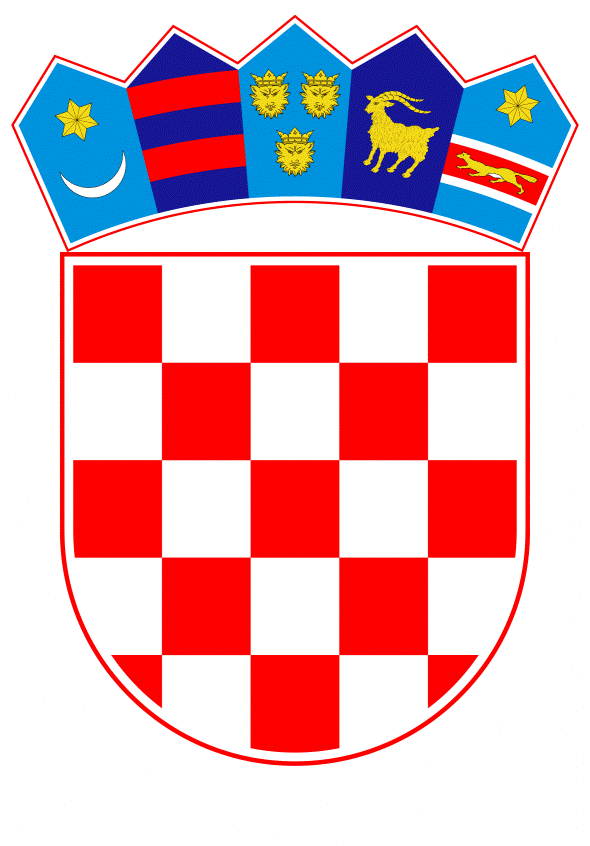 VLADA REPUBLIKE HRVATSKEZagreb, 30. lipnja 2022.________________________________________________________________________Predlagatelj:  	Ministarstvo gospodarstva i održivog razvoja________________________________________________________________________Predmet: 		Prijedlog Odluke o proglašenju projekta „Marina Cavtat &Resort“ strateškim investicijskim projektom Republike Hrvatske ________________________________________________________________________Banski dvori | Trg Sv. Marka 2  | 10000 Zagreb | tel. 01 4569 222 | vlada.gov.hrNa temelju članka 14. Zakona o strateškim investicijskim projektima Republike Hrvatske (Narodne novine, broj 29/18 i 114/18), Vlada Republike Hrvatske je na sjednici održanoj  _________ 2022. godine donijelaO D L U K UO PROGLAŠENJU PROJEKTA „MARINA CAVTAT & RESORT“ STRATEŠKIM INVESTICIJSKIM PROJEKTOM REPUBLIKE HRVATSKEI.Na prijedlog Povjerenstva za procjenu i utvrđivanje prijedloga strateških projekata, projekt pod nazivom „Marina Cavtat & Resort“ (u daljnjem tekstu: Projekt) proglašava se strateškim investicijskim projektom Republike Hrvatske.II.Vrijednost ukupnih troškova Projekta procijenjena kroz materijalnu i nematerijalnu imovinu iznosi 625.000.000,00 kuna bez poreza na dodanu vrijednost (PDV). III.Investitor je Marina Cavtat & Resort d.o.o., Dubrovnik, OIB:36996230690 (u daljnjem tekstu: Investitor).IV.Projekt je privatni investicijski projekt. V.Lokacija realizacije projekta je Naselje Cavtat, općina Konavle, Dubrovačko – neretvanska županija.VI.Projekt predviđa izgradnju hotelskog Resorta u kategoriji 5* turističke namjene, koji će imati 260 smještajnih jedinica odnosno cca. 900 kreveta, koso panoramsko dizalo, restorane, ugostiteljske sadržaje, pješačke staze, vanjske bazene, druge sportsko-rekreacijske sadržaje. Površina dijela zone turističke namjene, odnosno obuhvata Projekta iznosi cca 6,4 ha kopnene površine, a planskom dokumentacijom je definiran kao neizgrađeni dio naselja turističke namjene, sve sukladno Urbanističkom planu uređenja – Cavtat sa Zvekovicom (Službeni glasnik Općine Konavle br.10/2018). Planira se zapošljavanje preko 250 stalnih i 150 sezonskih zaposlenika.VII.Projekt ispunjava uvjete propisane Zakonom o strateškim investicijskim projektima Republike Hrvatske, zbog sljedećih činjenica:u skladu je s važećim prostornim planovimaima procijenjenu vrijednost veću od 75.000.000,00 kuna bez poreza na dodanu vrijednost (PDV). ima mogućnost biti sufinanciran iz fondova i programa Europske unijeu skladu je sa strateškim dokumentima Republike Hrvatske – Nacionalna razvojna strategija Republike Hrvatske do 2030. godine (NN br. 13/2021)realizacijom Projekta doprinosi se povećanju hotelskih kapaciteta viših kategorijau funkciji je produljenja turističke sezonepripada kategoriji investicijskih projekata koji uključuju aktivnosti turističkih usluga visoke dodane vrijednostirealizacijom Projekta stvaraju se uvjeti za zapošljavanje većeg broja osobaznatno pridonosi razvoju i poboljšanju uvjeta i standarda pružanja usluga te razvoju turističke ponudeprimjenom suvremenih materijala i tehnologija u oblikovanju, izgradnji i opremanju objekata, pozitivno utječe na okoliš te pridonosi održivom razvitku i zaštiti prostora i okolišadoprinosi povećanju konkurentnosti turističkog gospodarstva i Cavtata kao destinacijepozitivno utječe na više gospodarskih djelatnosti.VIII.Za realizaciju Projekta potrebno je provesti sljedeće osnovne postupke i radnje:Zaključenje sporazuma između Investitora i Općine Konavle vezanog za opremanje javne, komunalne i prometne infrastrukture, odnosno izgradnju pristupnih prometnica izvan obuhvata Projekta (prometnica s priključkom na državnu cestu DC8 na lokaciji Prahivac u naselju Cavtat i dužobalna kolno pješačka površina do rta Prahivac, kao i druga potrebna infrastruktura)Provedba postupka upisa statusa pomorskog dobra, sukladno Pravilniku o evidentiranju i obilježavanju pomorskog dobra („Narodne novine“, br. 29/05)Postupak ishođenja lokacijske dozvole, sukladno Zakonu o prostornom uređenju („Narodne novine“, br. 153/13, 65/17, 114/18, 39/19 i 98/19)Postupci vezani za zaštitu okoliša i prirodeRješavanje imovinsko-pravnih odnosa na dijelu zemljišta koje je u obuhvatu zahvataPostupak utvrđivanja posebnih uvjeta i uvjeta priključenja, sukladno Zakonu o prostornom uređenju  i Zakonu o gradnji („Narodne novine“, br. 153/13, 20/17 i 39/19 i 125/19)Ishođenje koncesije za postrojenje dizalice topline, za potrebe Projekta, odnosno za iskorištavanje obnovljivog izvora energije morske vodePostupak ishođenja građevinskih dozvola, sukladno Zakonu o gradnjiGrađenje građevina, odnosno izvođenje radova na objektimaPostupak ishođenja uporabnih dozvola sukladno Zakonu o gradnjiPostupak utvrđivanja uvjeta za obavljanje ugostiteljske djelatnosti, sukladno Zakonu o ugostiteljskoj djelatnosti ("Narodne novine“, br. 85/15, 121/16, 99/18, 25/19, 98/19, 32/20, 42/20 i 126/21).Cjeloviti pregled upravnih i drugih postupaka i radnji potrebnih za pripremu i provedbu Projekta (hodogram aktivnosti) obuhvaća: Zaključenje Sporazuma između Investitora i Općine Konavle vezanog za opremanje javne, komunalne i prometne infrastrukture, odnosno izgradnju pristupnih prometnica izvan obuhvata Projekta, kao i druge potrebne infrastrukture      Nositelji obveze: Investitor, Općina Konavle      Predvidivi rok: 30 danaPodnošenje zahtjeva katastru i sudu za provedbu uredno ovjerenog geodetskog elaborata, kojim se definira upis granica utvrđenog pomorskog dobra, sve temeljem Uredbe o određivanju granice pomorskog dobra na dijelu k.o. Cavtat („Narodne novine“, br. 6/99 i 131/02)      Nositelji obveze: Općinsko državno odvjetništvo u Dubrovniku (predaje zahtjev za provedbu), Područni ured za katastar Dubrovnik      Rok: 60 danaProvedba utvrđene granice pomorskog dobra i upis pomorskog dobra kao takvog u katastru i zemljišnoj knjizi      Nositelji obveze: Područni ured za katastar i Općinski sud u Dubrovniku, Zemljišnoknjižni odjel Dubrovnik      Rok: bez prejudiciranja dužine trajanja mogućeg postupka upisa pomorskog dobra u zemljišnim knjigama i katastruProvedba postupka ocjene o potrebi procjene utjecaja zahvata na okoliš      Nositelji obveze: Investitor, Dubrovačko-neretvanska županija      Predvidivi rok: 2 mjeseca od uredno podnesenog zahtjeva InvestitoraProvedba postupka procjene utjecaja zahvata na okoliš (prema potrebi)      Nositelji obveze: Investitor, Ministarstva gospodarstva i održivog razvoja      Predvidivi rok: 4 mjeseca od uredno podnesenog zahtjeva InvestitoraProvedba postupka eKonferencija u svrhu utvrđivanja posebnih uvjeta i uvjeta priključenja      Nositelji obveze: Investitor, Ministarstvo prostornoga uređenja, graditeljstva i državne imovine            Predvidivi rok: 30 dana od uredno podnesenog zahtjeva InvestitoraPostupak ishođenja lokacijske dozvole za cijeli obuhvat prijavljenog Projekta, sukladno Zakonu o prostornom uređenju       Nositelji obveze: Investitor (podnosi zahtjev za izdavanje lokacijske dozvole) i     Ministarstvo prostornoga uređenja, graditeljstva i državne imovine (alternativno:    nadležni županijski ured u slučaju donošenja Odluke o prijenosu nadležnosti)      Predvidivi rok: 30 dana od uredno podnesenog zahtjeva InvestitoraPostupak ishođenja koncesije za posebnu upotrebu pomorskog dobra u svrhu izgradnje postrojenja dizalice topline za iskorištavanje energije mora, na dijelu pomorskog dobra      Nositelji obveze: Investitor (podnosi zahtjev za koncesiju) i Dubrovačko-neretvanska županija (sukladno čl. 17. i 19. Zakona o pomorskom dobru i morskim lukama, "Narodne novine“, br. 158/03, 100/04, 141/06, 38/09, 123/11, 56/16 i 98/19)                    Predvidivi rok: izdavanje u roku od 30 dana od uredno podnesenog zahtjeva InvestitoraRješavanje preostalih imovinsko pravnih odnosa na zemljištu koje je u obuhvatu Projekta te provedba upisa u Zemljišnim knjigama      Nositelji obveze: Investitor i Zemljišno-knjižni odjel Općinskog suda u Dubrovniku      Predvidivi rok: 6 mjeseciOsiguranje dokaza o stanju i vrijednosti nekretnine (prema potrebi)      Nositelji obveze: Investitor podnosi prijedlog za osiguranje dokaza uz isprave iz članka 26. Zakona o izvlaštenju i određivanju naknade („Narodne novine“, br. 74/14, 69/17 i 98/19), Ministarstvo pravosuđa i uprave po proglašenju projekta strateškim kao nadležno tijelo (provodi postupak osiguranja dokaza)             Predvidivi rok: nakon pravomoćnosti lokacijske dozvoleProvedba postupka izvlaštenja (prema potrebi)      Nositelji obveze: Investitor podnosi prijedlog za izvlaštenje uz isprave iz članka 30.  Zakona o izvlaštenju i određivanju naknade, Ministarstvo pravosuđa i uprave po proglašenju projekta strateškim kao nadležno tijelo (provodi postupak i donosi rješenje o izvlaštenju)      Predvidivi rok: nakon pravomoćnosti lokacijske dozvoleIzrada glavnih projekata prostornih cjelina obuhvata Projekta      Nositelj obveze: Investitor      Predvidivi rok: 20 mjeseci (2022.-2023. godine)Postupak ishođenja građevinskih dozvola, sukladno Zakonu o gradnji      Nositelji obveze: Investitor (podnosi zahtjev za izdavanje građevinskih dozvola) i Ministarstvo prostornoga uređenja, graditeljstva i državne imovine (alternativno:  nadležni županijski ured u slučaju donošenja Odluke o prijenosu nadležnosti)      Predvidivi rok: izdavanje u predvidivom roku od 60 dana od uredno podnesenog zahtjeva InvestitoraGradnja i opremanje, komunalne infrastrukture (interne prometne površine u obuhvatu Projekta s pripadajućom infrastrukturom) i objekata (u više građevinskih faza)      Nositelj: Investitor      Predvidivi rok početka radova: 2023. godine      Predvidivi rok dovršetka radova: 2028. godinePostupak ishođenja uporabnih dozvola za objekte, sukladno Zakonu o gradnji      Nositelji obveze: Investitor (podnosi zahtjev za izdavanje uporabnih dozvola) i Ministarstvo prostornoga uređenja, graditeljstva i državne imovine (alternativno: nadležni županijski ured u slučaju donošenja Odluke o prijenosu nadležnosti)      Predvidivi rok: 30 dana od urednog tehničkog pregleda pod uvjetom da nije bilo  utvrđenih nedostataka prilikom obavljanja tehničkog pregledaPodnošenje zahtjeva Ministarstvu turizma i sporta za izdavanjem Rješenja o utvrđivanju ispunjavanja uvjeta za vrstu i kategoriju ugostiteljskih objekata iz skupine Hoteli (4* i 5*)      Nositelj obveze: Investitor      Predvidivi rok: po izvršnosti uporabne dozvole za građevine ugostiteljsko-turističke namjeneIzdavanje Rješenja o kategoriji ugostiteljskih objekata iz skupine Hoteli (4* i 5*)      Nositelj obveze: Ministarstvo turizma i sporta      Predvidivi rok: 15 dana od uredno podnesenog zahtjeva Investitora.Svi upravni i drugi postupci navedeni u predmetnom hodogramu aktivnosti kao i možebitni postupci koji nisu navedeni, a koje će biti potrebno provesti u svrhu pripreme i realizacije Projekta, provest će se sukladno propisima Republike Hrvatske.IX.Ova Odluka stupa na snagu danom donošenja, a objavit će se u „Narodnim novinama“.KLASA:URBROJ:Zagreb, Predsjednikmr. sc. Andrej PlenkovićOBRAZLOŽENJESukladno Zakonu o strateškim investicijskim projektima Republike Hrvatske („Narodne novine“ br. 29/18 i 114/18, u daljnjem tekstu: Zakon), investitor Marina Cavtat & Resort d.o.o., Dubrovnik, podnio je prijavu za proglašenje projekta pod nazivom „Marina Cavtat & Resort“ (u daljnjem tekstu: Projekt) strateškim investicijskim projektom Republike Hrvatske.Povjerenstvo za procjenu i utvrđivanje prijedloga strateških projekata (u daljnjem tekstu: Povjerenstvo) na sjednici održanoj 23. veljače 2021. godine ocijenilo je da predloženi Projekt udovoljava propisanim kriterijima Zakona. Na temelju prijedloga Povjerenstva, Ministarstvo gospodarstva i održivog razvoja je 23. veljače 2021. godine donijelo Odluku o uvrštenju Projekta na Listu strateških projekata te Odluku o imenovanju g. Roberta Pende, ravnatelja Uprave u Ministarstvu turizma i sporta, voditeljem Operativne skupine za pripremu i provedbu Projekta (u daljnjem tekstu: Operativna skupina).Operativna skupina započela je s radom 27. svibnja 2021.g., po imenovanju njezinih članova, i održala tri sastanka uz nekoliko sastanaka sa Investitorom i članovima Operativne skupine u užem sastavu.Operativna skupina je pristupila obavljanju svoje zakonom propisane zadaće na način da su identificirani ključni preduvjeti za pripremu i provedbu Projekta, koje je trebalo prethodno riješiti te je izradila cjeloviti pregled upravnih i drugih postupaka i radnji potrebnih za pripremu i provedbu Projekta (hodogram aktivnosti) kao i elemente prijedloga Odluke Vlade Republike Hrvatske o proglašenju Projekta strateškim investicijskim projektom Republike Hrvatske.Investicijski Projekt predviđa izgradnju hotelskog resorta u kategoriji 5 zvjezdica, koji će imati 260 smještajnih jedinica odnosno cca. 900 kreveta, koso panoramsko dizalo, restorane, ugostiteljske sadržaje, pješačke staze, vanjske bazene, druge sportsko-rekreacijske sadržaje. Planira se zapošljavanje preko 250 stalnih i 150 sezonskih zaposlenika.Planirano ulaganje u Projekt iznosi 625.000.000,00 kuna bez poreza na dodanu vrijednost (PDV). Voditelj Operativne skupine za pripremu i provedbu Projekta g. Robert Pende, ravnatelj Uprave u Ministarstvu turizma i sporta, dostavio je Povjerenstvu za procjenu i utvrđivanje prijedloga strateških projekata, Prijedlog za pokretanje postupka donošenja Odluke Vlade Republike Hrvatske o proglašenju Projekta strateškim investicijskim projektom Republike Hrvatske, sukladno čl.13. st.2. Zakona.Povjerenstvo je na sjednici održanoj 29. prosinca 2021. godine prihvatilo Prijedlog za pokretanje postupka donošenja Odluke Vlade Republike Hrvatske o proglašenju Projekta strateškim investicijskim projektom Republike Hrvatske.Sukladno članku 13. Zakona, dana 29. ožujka 2022.g. sklopljen je Sporazum o pripremi i provedbi strateškog projekta između Investitora i Ministarstva gospodarstva i održivog razvoja zastupanog po ministru dr.sc. Tomislavu Ćoriću, temeljem prethodne suglasnosti Državnog odvjetništva Republike Hrvatske.Sporazum stupa na snagu danom stupanja na snagu Odluke Vlade Republike Hrvatske o proglašenju projekta „Marina Cavtat & Resort“ strateškim investicijskim projektom Republike Hrvatske.U skladu s naprijed navedenim, sukladno članku 14. Zakona, na prijedlog Povjerenstva, Vlada Republike Hrvatske donosi Odluku o proglašenju projekta pod nazivom „Marina Cavtat & Resort“ strateškim investicijskim projektom Republike Hrvatske.